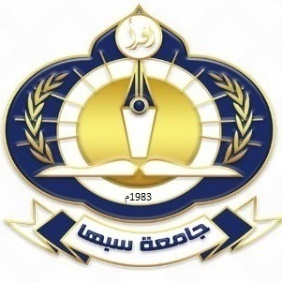   (         /       م):  :(         ) :    /    /        م، :	م/           م.                     ....................................................................................................................................................................................................................................................................................................................................................................................................................................................................................................................................................................................:(         ) :    /    /        م، :	م/           م.                   ....................................................................................................................................................................................................................................................................................................................................................................................................................................................................................................................................................................................أطلع عضو اللجنة عن الكلية على بيانات الاستمارة وتم التأكد من استكمال كافة الوثائق المطلوبة  وكذلك البيانات الخاصة بعضو هيئة التدريس.القسم السادس (يعبأ من قبل لحنة شؤون أعضاء هيئة التدريس بالجامعة : (      )  (   /    /     )، : (                      )، : (          ) : (   /    /      )،  : (                        ) .............................. ..................................................................................................................................................................................... ..................................................................................................................................................................................... ................................................................................................................................................................................ ....................................................................................................................................................                     ....................................................................................: ( ..........................................................................................)      لا         ............................................................................................................................................................................................................ ؟                     (.............................................................................................) ............................................. ...................................................................................................................... ....................................................................................................................................................................................... ..................................................................................................................................................................................... ................................................................................................................................................................................................. ......................................................................................................................................................................................... ...................................................................................................................................................................................... .......................................................................................................................................................................................... .......................................................................................................................................................................................... ..................................................................................................................................................................:)                            ):)                            ):)                            ):)                            ) :(                                ) :(                                ) :(                                ) :(                                ):::اسم عضو اللجنة     /     /        2م  ،           /     /       2م.     /     /        2م  ،           /     /       2م.     /     /        2م  ،           /     /       2م.     /     /        2م  ،           /     /       2م.     /     /        2م  ،           /     /       2م.     /     /        2م  ،           /     /       2م.     /     /        2م  ،           /     /       2م.     /     /        2م  ،           /     /       2م.     /     /        2م  ،           /     /       2م.     /     /        2م  ،           /     /       2م.     /     /        2م  ،           /     /       2م.     /     /        2م  ،           /     /       2م.123456789101112....